ҠАРАР                                                                       РЕШЕНИЕ29 апрель 2022 й.                                               29 апреля  2022 г.№ 257Ирсай ауылы                                                                              д. ИрсаевоО внесении изменений и дополнений в решение Совета сельского поселения Ирсаевский сельсовет муниципального района Мишкинский район Республики Башкортостан от 12.02.2019 №264 «Об утверждении Положений администрации сельского поселения Ирсаевский сельсовет муниципального района Мишкинский район Республики Башкортостан»В соответствии с Федеральным законом от 02.03.2007 №25-ФЗ                      «О муниципальной службе в Российской Федерации», ст.135 Трудового кодекса Российской Федерации, Законом Республики Башкортостан от 16.07.2007 г.  №453-з «О муниципальной службе в Республике Башкортостан», Постановлением Правительства Республики Башкортостан №10 от 24.12.2013 года «Об утверждении нормативов формирования расходов на оплату труда в органах местного самоуправления в Республике Башкортостан,   Постановлением Правительства Республики Башкортостан от 29.03.2022 года №109 «Об индексации нормативов формирования расходов на оплату труда в органах местного самоуправления в Республике Башкортостан»,  Постановлением Правительства Республики Башкортостан от 30.03.2022 года №123 «О повышении оплаты труда работников, осуществляющих техническое обеспечение деятельности государственных органов Республик Башкортостан, а также работников отдельных государственных учреждений Республики Башкортостан, Указом Главы  Республики Башкортостан от 22.02.2022 года №УГ-78 «О повышении денежного вознаграждения лиц, замещающих государственные должности Республики Башкортостан, и денежного содержания государственных гражданских служащих Республики Башкортостан» и Уставом сельского поселения Ирсаевский сельсовет муниципального района Мишкинский район Республики Башкортостан, Совет муниципального района Мишкинский район Республики Башкортостан двадцать восьмого созыва р е ш и л:Внести в Приложение к Решению Совета сельского поселения Ирсаевский сельсовет муниципального района Мишкинский район Республики Башкортостан от 12 февраля 2019 года №264 «Об утверждении Положений администрации сельского поселения Ирсаевский сельсовет муниципального района Мишкинский район Республики Башкортостан» следующие изменения и дополнения:  Приложение № 1 к Положению об оплате труда муниципальных служащих и  работников, осуществляющих техническое обеспечение органов местного самоуправления сельского поселения Ирсаевский сельсовет муниципального района Мишкинский район Республики Башкортостан изложить в новой редакции согласно Приложению №1 к настоящему Решению. Приложение № 2  к Положению об оплате труда муниципальных служащих и  работников, осуществляющих техническое обеспечение органов местного самоуправления сельского поселения Ирсаевский сельсовет муниципального района Мишкинский  район Республики Башкортостан изложить в новой редакции согласно Приложению № 2 к настоящему Решению.Приложение № 3 к Положению об оплате труда муниципальных служащих и работников, осуществляющих техническое обеспечение органов местного самоуправления сельского поселения Ирсаевский сельсовет муниципального района Мишкинский  район Республики Башкортостан дополнить пунктом 2 следующего содержания:«Установить, что исчисление денежного содержания муниципальных служащих и работников, осуществляющих техническое обеспечение органов местного самоуправления сельского поселения Ирсаевский сельсовет муниципального района Мишкинский район Республики Башкортостан» в случаях, предусмотренных пунктом 1 настоящих Правил, производится в порядке, установленном для исчисления денежного содержания федеральных государственных гражданских служащих в соответствии с Постановлением Правительства Российской Федерации от 6 сентября 2007 года № 562 «О правилах исчисления денежного содержания федеральных гражданских служащих», Постановлением Правительства Республики Башкортостан от 29.03.2022 года № 109 «Об индексации нормативов формирования расходов на оплату труда в органах местного самоуправления в Республике Башкортостан», Постановлением Правительства Республики Башкортостан от 30.03.2022 года № 123 «О повышении оплаты труда работников, осуществляющих техническое обеспечение деятельности государственных органов РБ, а также работников отдельных государственных учреждений РБ, Указом Главы  Республики Башкортостан от 22.02.2022 года № УГ-78 «О повышении денежного вознаграждения лиц, замещающих государственные должности Республики Башкортостан, и денежного содержания государственных гражданских служащих Республики Башкортостан».Обнародовать настоящее решение на информационном стенде в здании     администрации сельского поселения Ирсаевский сельсовет по адресу: 452344, Республика Башкортостан, Мишкинский район, д.Ирсаево, ул.Школьная, д.2, и разместить в сети общего доступа «Интернет» на официальном сайте сельского поселения: http://irsai.mishkan.ru/ 7. Контроль за исполнением настоящего решения возложить на постоянную комиссию по бюджету, налогам, вопросам муниципальной собственности Совета сельского поселения Ирсаевский сельсовет муниципального района Мишкинский район  Республики Башкортостан.Глава сельского поселенияИрсаевский сельсовет муниципального  районаМишкинский районРеспублики Башкортостан                                                                 С.В. ХазиевПриложение № 1
к Решению Совета сельского поселения Ирсаевский сельсовет муниципального района Мишкинский район Республики Башкортостан  от «29»апреля 2022 г. РАЗМЕРЫДОЛЖНОСТНЫХ ОКЛАДОВ, ЗАМЕЩАЮЩИХ МУНИЦИПАЛЬНЫЕ ДОЛЖНОСТИ В СЕЛЬСКОМ ПОСЕЛЕНИИ ИРСАЕВСКИЙ СЕЛЬСОВЕТ МУНИЦИПАЛЬНОМ РАЙОНЕ МИШКИНСКИЙ РАЙОН РЕСПУБЛИКИ БАШКОРТОСТАНРАЗДЕЛ 1В исполнительно-распорядительном органе муниципального образования в соответствии с 6 группой (аппарат Администрации сельского поселения Ирсаевский сельсовет муниципального района Мишкинский район Республики Башкортостан)Приложение № 2
к Решению Совета сельского поселения Ирсаевский сельсовет муниципального района Мишкинский район Республики Башкортостан  от «29» апреля 2022 г.РАЗМЕРЫ НАДБАВОК ЗА КЛАССНЫЙ ЧИН ЛИЦАМ, ЗАМЕЩАЮЩИМ ДОЛЖНОСТИ МУНИЦИПАЛЬНОЙ СЛУЖБЫ В СЕЛЬСКОМ ПОСЕЛЕНИИ  ИРСАЕВСКИЙ СЕЛЬСОВЕТ МУНИЦИПАЛЬНОМ РАЙОНЕ МИШКИНСКИЙ РАЙОН РЕСПУБЛИКИ БАШКОРТОСТАН
Приложение № 3
к Решению Совета сельского поселения Ирсаевский сельсовет муниципального района Мишкинский район Республики Башкортостан  от «29» апреля 2022 г.МЕСЯЧНЫЕ ТАРИФНЫЕ СТАВКИ РАБОЧИХ И ВОДИТЕЛЕЙ, ОСУЩЕСТВЛЯЮЩИХ ТЕХНИЧЕСКОЕ ОБЕСПЕЧЕНИЕ ДЕЯТЕЛЬНОСТИ ОРГАНОВ МЕСТНОГО САМОУПРАВЛЕНИЯ СЕЛЬСКОГО ПОСЕЛЕНИЯ ИРСАЕВСКИЙ СЕЛЬСОВЕТ МУНИЦИПАЛЬНОГО РАЙОНА МИШКИНСКИЙ РАЙОНА РЕСПУБЛИКИ БАШКОРТОСТАН  БАШҠОРТОСТАН РЕСПУБЛИКАҺЫМИШКӘ  РАЙОНЫМУНИЦИПАЛЬ РАЙОНЫНЫҢИРСАЙ АУЫЛ СОВЕТЫАУЫЛ БИЛӘМӘҺЕСОВЕТЫ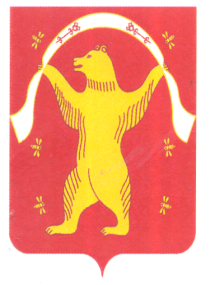 РЕСПУБЛИКА БАШКОРТОСТАНСОВЕТСЕЛЬСКОГО ПОСЕЛЕНИЯИРСАЕВСКИЙ СЕЛЬСОВЕТМУНИЦИПАЛЬНОГО РАЙОНАМИШКИНСКИЙ РАЙОН№ п/пНаименование должностиДолжностные оклады, (денежноевознаграждение), руб.1.Глава администрации146092.Управляющий делами39303.Специалист 2 категории3071№п/пКлассный чинРазмер надбавки, руб.Размер надбавки, руб.1. Старшая должность1. Старшая должность1. Старшая должность1. Старшая должность1.1Советник муниципальной службы I класса                          Советник муниципальной службы I класса                            16242. Младшая должность2. Младшая должность2. Младшая должность2. Младшая должность2.1Референт муниципальной службы I класса                          Референт муниципальной службы I класса                            1174№п/пНаименование профессийДолжностной оклад (тарифные ставки), руб.1Уборщик служебных помещений    4233
